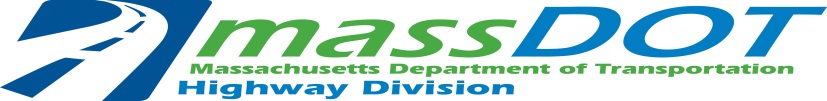 STATE AID REIMBURSABLE PROGRAM – ENVIRONMENTAL PUNCH LISTChapter 90 ProgramContract #:  _____________________Project Name: __________________________________________________ValidationIt is recognized that the purpose of this information is to assist the MassDOT Highway Division in approving the Chapter 90 Project Request Form (of which this is a part). Accordingly, the information provided here is intended to be complete and correct with no intentional errors or material omissions. Any action taken by MassDOT Highway Division on the basis of this information shall not legally or financially obligate MassDOT Highway Division to support or defend the municipality, and the municipality shall save harmless MassDOT Highway Division for any action.This form should be submitted in duplicate with original signatures to the MassDOT Highway District Office.This form should accompany the Project Request Form.City/Town:City/Town:City/Town:MassDOT Highway District #MassDOT Highway District #MassDOT Highway District #MassDOT Highway District #City/Town:City/Town:City/Town:MassDOT Highway District #MassDOT Highway District #MassDOT Highway District #MassDOT Highway District #Proposed Work:Proposed Work:Proposed Work:Proposed Work:Proposed Work:Proposed Work:Proposed Work:Proposed Work:Proposed Work:Proposed Work:Proposed Work:Proposed Work:Proposed Work:Proposed Work:Proposed Work:Proposed Work:Proposed Work:ConstructionConstructionConstructionConstructionResurfacingImprovementEngineeringEngineering                Other                  Other                  Other                  Other                  Other                  Other  NOTE:NOTE:ALL ENVIRONMENTAL PERMITS / APPROVALS MUST BE OBTAINED PRIOR TO CONSTRUCTION.ALL ENVIRONMENTAL PERMITS / APPROVALS MUST BE OBTAINED PRIOR TO CONSTRUCTION.ALL ENVIRONMENTAL PERMITS / APPROVALS MUST BE OBTAINED PRIOR TO CONSTRUCTION.ALL ENVIRONMENTAL PERMITS / APPROVALS MUST BE OBTAINED PRIOR TO CONSTRUCTION.ALL ENVIRONMENTAL PERMITS / APPROVALS MUST BE OBTAINED PRIOR TO CONSTRUCTION.ALL ENVIRONMENTAL PERMITS / APPROVALS MUST BE OBTAINED PRIOR TO CONSTRUCTION.ALL ENVIRONMENTAL PERMITS / APPROVALS MUST BE OBTAINED PRIOR TO CONSTRUCTION.ALL ENVIRONMENTAL PERMITS / APPROVALS MUST BE OBTAINED PRIOR TO CONSTRUCTION.ALL ENVIRONMENTAL PERMITS / APPROVALS MUST BE OBTAINED PRIOR TO CONSTRUCTION.ALL ENVIRONMENTAL PERMITS / APPROVALS MUST BE OBTAINED PRIOR TO CONSTRUCTION.ALL ENVIRONMENTAL PERMITS / APPROVALS MUST BE OBTAINED PRIOR TO CONSTRUCTION.ALL ENVIRONMENTAL PERMITS / APPROVALS MUST BE OBTAINED PRIOR TO CONSTRUCTION.ALL ENVIRONMENTAL PERMITS / APPROVALS MUST BE OBTAINED PRIOR TO CONSTRUCTION.ALL ENVIRONMENTAL PERMITS / APPROVALS MUST BE OBTAINED PRIOR TO CONSTRUCTION.ALL ENVIRONMENTAL PERMITS / APPROVALS MUST BE OBTAINED PRIOR TO CONSTRUCTION.1.Will the pavement width increase 4 ft. or more for an aggregate length of 1000 ft. or more?Will the pavement width increase 4 ft. or more for an aggregate length of 1000 ft. or more?Will the pavement width increase 4 ft. or more for an aggregate length of 1000 ft. or more?Will the pavement width increase 4 ft. or more for an aggregate length of 1000 ft. or more?Will the pavement width increase 4 ft. or more for an aggregate length of 1000 ft. or more?Will the pavement width increase 4 ft. or more for an aggregate length of 1000 ft. or more?Will the pavement width increase 4 ft. or more for an aggregate length of 1000 ft. or more?Will the pavement width increase 4 ft. or more for an aggregate length of 1000 ft. or more?Will the pavement width increase 4 ft. or more for an aggregate length of 1000 ft. or more?Will the pavement width increase 4 ft. or more for an aggregate length of 1000 ft. or more?Will the pavement width increase 4 ft. or more for an aggregate length of 1000 ft. or more?YesNo2.Will the bank or terrain (other than alteration required for installation of equipment or structures) be altered at a distance exceeding 10 ft. from the pavement?Will the bank or terrain (other than alteration required for installation of equipment or structures) be altered at a distance exceeding 10 ft. from the pavement?Will the bank or terrain (other than alteration required for installation of equipment or structures) be altered at a distance exceeding 10 ft. from the pavement?Will the bank or terrain (other than alteration required for installation of equipment or structures) be altered at a distance exceeding 10 ft. from the pavement?Will the bank or terrain (other than alteration required for installation of equipment or structures) be altered at a distance exceeding 10 ft. from the pavement?Will the bank or terrain (other than alteration required for installation of equipment or structures) be altered at a distance exceeding 10 ft. from the pavement?Will the bank or terrain (other than alteration required for installation of equipment or structures) be altered at a distance exceeding 10 ft. from the pavement?Will the bank or terrain (other than alteration required for installation of equipment or structures) be altered at a distance exceeding 10 ft. from the pavement?Will the bank or terrain (other than alteration required for installation of equipment or structures) be altered at a distance exceeding 10 ft. from the pavement?Will the bank or terrain (other than alteration required for installation of equipment or structures) be altered at a distance exceeding 10 ft. from the pavement?Will the bank or terrain (other than alteration required for installation of equipment or structures) be altered at a distance exceeding 10 ft. from the pavement?YesNo3.Will the removal of 5 or more trees with diameters of 14 inches or more be required?Will the removal of 5 or more trees with diameters of 14 inches or more be required?Will the removal of 5 or more trees with diameters of 14 inches or more be required?Will the removal of 5 or more trees with diameters of 14 inches or more be required?Will the removal of 5 or more trees with diameters of 14 inches or more be required?Will the removal of 5 or more trees with diameters of 14 inches or more be required?Will the removal of 5 or more trees with diameters of 14 inches or more be required?Will the removal of 5 or more trees with diameters of 14 inches or more be required?Will the removal of 5 or more trees with diameters of 14 inches or more be required?Will the removal of 5 or more trees with diameters of 14 inches or more be required?Will the removal of 5 or more trees with diameters of 14 inches or more be required?YesNo4.Will more than 300 ft. of stone wall be removed or altered?Will more than 300 ft. of stone wall be removed or altered?Will more than 300 ft. of stone wall be removed or altered?Will more than 300 ft. of stone wall be removed or altered?Will more than 300 ft. of stone wall be removed or altered?Will more than 300 ft. of stone wall be removed or altered?Will more than 300 ft. of stone wall be removed or altered?Will more than 300 ft. of stone wall be removed or altered?Will more than 300 ft. of stone wall be removed or altered?Will more than 300 ft. of stone wall be removed or altered?Will more than 300 ft. of stone wall be removed or altered?YesNo5.Will the project involve construction of a parking lot with capacity of 50 cars or more?Will the project involve construction of a parking lot with capacity of 50 cars or more?Will the project involve construction of a parking lot with capacity of 50 cars or more?Will the project involve construction of a parking lot with capacity of 50 cars or more?Will the project involve construction of a parking lot with capacity of 50 cars or more?Will the project involve construction of a parking lot with capacity of 50 cars or more?Will the project involve construction of a parking lot with capacity of 50 cars or more?Will the project involve construction of a parking lot with capacity of 50 cars or more?Will the project involve construction of a parking lot with capacity of 50 cars or more?Will the project involve construction of a parking lot with capacity of 50 cars or more?Will the project involve construction of a parking lot with capacity of 50 cars or more?YesNo6.Are any other MEPA review thresholds exceeded (see 301 CMR 11.00)?If your answer is YES to any of questions 1-6, you must file an Environmental Notification Form (ENF).*Are any other MEPA review thresholds exceeded (see 301 CMR 11.00)?If your answer is YES to any of questions 1-6, you must file an Environmental Notification Form (ENF).*Are any other MEPA review thresholds exceeded (see 301 CMR 11.00)?If your answer is YES to any of questions 1-6, you must file an Environmental Notification Form (ENF).*Are any other MEPA review thresholds exceeded (see 301 CMR 11.00)?If your answer is YES to any of questions 1-6, you must file an Environmental Notification Form (ENF).*Are any other MEPA review thresholds exceeded (see 301 CMR 11.00)?If your answer is YES to any of questions 1-6, you must file an Environmental Notification Form (ENF).*Are any other MEPA review thresholds exceeded (see 301 CMR 11.00)?If your answer is YES to any of questions 1-6, you must file an Environmental Notification Form (ENF).*Are any other MEPA review thresholds exceeded (see 301 CMR 11.00)?If your answer is YES to any of questions 1-6, you must file an Environmental Notification Form (ENF).*Are any other MEPA review thresholds exceeded (see 301 CMR 11.00)?If your answer is YES to any of questions 1-6, you must file an Environmental Notification Form (ENF).*Are any other MEPA review thresholds exceeded (see 301 CMR 11.00)?If your answer is YES to any of questions 1-6, you must file an Environmental Notification Form (ENF).*Are any other MEPA review thresholds exceeded (see 301 CMR 11.00)?If your answer is YES to any of questions 1-6, you must file an Environmental Notification Form (ENF).*Are any other MEPA review thresholds exceeded (see 301 CMR 11.00)?If your answer is YES to any of questions 1-6, you must file an Environmental Notification Form (ENF).*YesNo7.Will the project be on a “Scenic Road” (Acts of 1973, C. 67)?If your answer is YES, your Planning Board or Selectmen / City Council must give written consent for cutting / removal of trees or changes to stone walls.Will the project be on a “Scenic Road” (Acts of 1973, C. 67)?If your answer is YES, your Planning Board or Selectmen / City Council must give written consent for cutting / removal of trees or changes to stone walls.Will the project be on a “Scenic Road” (Acts of 1973, C. 67)?If your answer is YES, your Planning Board or Selectmen / City Council must give written consent for cutting / removal of trees or changes to stone walls.Will the project be on a “Scenic Road” (Acts of 1973, C. 67)?If your answer is YES, your Planning Board or Selectmen / City Council must give written consent for cutting / removal of trees or changes to stone walls.Will the project be on a “Scenic Road” (Acts of 1973, C. 67)?If your answer is YES, your Planning Board or Selectmen / City Council must give written consent for cutting / removal of trees or changes to stone walls.Will the project be on a “Scenic Road” (Acts of 1973, C. 67)?If your answer is YES, your Planning Board or Selectmen / City Council must give written consent for cutting / removal of trees or changes to stone walls.Will the project be on a “Scenic Road” (Acts of 1973, C. 67)?If your answer is YES, your Planning Board or Selectmen / City Council must give written consent for cutting / removal of trees or changes to stone walls.Will the project be on a “Scenic Road” (Acts of 1973, C. 67)?If your answer is YES, your Planning Board or Selectmen / City Council must give written consent for cutting / removal of trees or changes to stone walls.Will the project be on a “Scenic Road” (Acts of 1973, C. 67)?If your answer is YES, your Planning Board or Selectmen / City Council must give written consent for cutting / removal of trees or changes to stone walls.Will the project be on a “Scenic Road” (Acts of 1973, C. 67)?If your answer is YES, your Planning Board or Selectmen / City Council must give written consent for cutting / removal of trees or changes to stone walls.Will the project be on a “Scenic Road” (Acts of 1973, C. 67)?If your answer is YES, your Planning Board or Selectmen / City Council must give written consent for cutting / removal of trees or changes to stone walls.YesNo8.Have all necessary takings, easements, rights of entry, etc. been completed?If a county Hearing is required, it must be held prior to starting workHave all necessary takings, easements, rights of entry, etc. been completed?If a county Hearing is required, it must be held prior to starting workHave all necessary takings, easements, rights of entry, etc. been completed?If a county Hearing is required, it must be held prior to starting workHave all necessary takings, easements, rights of entry, etc. been completed?If a county Hearing is required, it must be held prior to starting workHave all necessary takings, easements, rights of entry, etc. been completed?If a county Hearing is required, it must be held prior to starting workHave all necessary takings, easements, rights of entry, etc. been completed?If a county Hearing is required, it must be held prior to starting workHave all necessary takings, easements, rights of entry, etc. been completed?If a county Hearing is required, it must be held prior to starting workHave all necessary takings, easements, rights of entry, etc. been completed?If a county Hearing is required, it must be held prior to starting workHave all necessary takings, easements, rights of entry, etc. been completed?If a county Hearing is required, it must be held prior to starting workHave all necessary takings, easements, rights of entry, etc. been completed?If a county Hearing is required, it must be held prior to starting workHave all necessary takings, easements, rights of entry, etc. been completed?If a county Hearing is required, it must be held prior to starting workYesNo9.Are archaeological, anthropological, historical, etc. problems / impacts anticipated?*Are archaeological, anthropological, historical, etc. problems / impacts anticipated?*Are archaeological, anthropological, historical, etc. problems / impacts anticipated?*Are archaeological, anthropological, historical, etc. problems / impacts anticipated?*Are archaeological, anthropological, historical, etc. problems / impacts anticipated?*Are archaeological, anthropological, historical, etc. problems / impacts anticipated?*Are archaeological, anthropological, historical, etc. problems / impacts anticipated?*Are archaeological, anthropological, historical, etc. problems / impacts anticipated?*Are archaeological, anthropological, historical, etc. problems / impacts anticipated?*Are archaeological, anthropological, historical, etc. problems / impacts anticipated?*Are archaeological, anthropological, historical, etc. problems / impacts anticipated?*YesNo10.Is any work proposed in or within 100 ft. of a wetland (stream, pond, swamp, etc.)?*If your answer is YES, you must file the project with your local Conservation Commission prior to starting work.Is any work proposed in or within 100 ft. of a wetland (stream, pond, swamp, etc.)?*If your answer is YES, you must file the project with your local Conservation Commission prior to starting work.Is any work proposed in or within 100 ft. of a wetland (stream, pond, swamp, etc.)?*If your answer is YES, you must file the project with your local Conservation Commission prior to starting work.Is any work proposed in or within 100 ft. of a wetland (stream, pond, swamp, etc.)?*If your answer is YES, you must file the project with your local Conservation Commission prior to starting work.Is any work proposed in or within 100 ft. of a wetland (stream, pond, swamp, etc.)?*If your answer is YES, you must file the project with your local Conservation Commission prior to starting work.Is any work proposed in or within 100 ft. of a wetland (stream, pond, swamp, etc.)?*If your answer is YES, you must file the project with your local Conservation Commission prior to starting work.Is any work proposed in or within 100 ft. of a wetland (stream, pond, swamp, etc.)?*If your answer is YES, you must file the project with your local Conservation Commission prior to starting work.Is any work proposed in or within 100 ft. of a wetland (stream, pond, swamp, etc.)?*If your answer is YES, you must file the project with your local Conservation Commission prior to starting work.Is any work proposed in or within 100 ft. of a wetland (stream, pond, swamp, etc.)?*If your answer is YES, you must file the project with your local Conservation Commission prior to starting work.Is any work proposed in or within 100 ft. of a wetland (stream, pond, swamp, etc.)?*If your answer is YES, you must file the project with your local Conservation Commission prior to starting work.Is any work proposed in or within 100 ft. of a wetland (stream, pond, swamp, etc.)?*If your answer is YES, you must file the project with your local Conservation Commission prior to starting work.YesNo11.If work is proposed in a wetland or water resource, a permit may be required from the Department of Environmental Protection, Corps of Engineers, etc.. Verify with agencies.*If work is proposed in a wetland or water resource, a permit may be required from the Department of Environmental Protection, Corps of Engineers, etc.. Verify with agencies.*If work is proposed in a wetland or water resource, a permit may be required from the Department of Environmental Protection, Corps of Engineers, etc.. Verify with agencies.*If work is proposed in a wetland or water resource, a permit may be required from the Department of Environmental Protection, Corps of Engineers, etc.. Verify with agencies.*If work is proposed in a wetland or water resource, a permit may be required from the Department of Environmental Protection, Corps of Engineers, etc.. Verify with agencies.*If work is proposed in a wetland or water resource, a permit may be required from the Department of Environmental Protection, Corps of Engineers, etc.. Verify with agencies.*If work is proposed in a wetland or water resource, a permit may be required from the Department of Environmental Protection, Corps of Engineers, etc.. Verify with agencies.*If work is proposed in a wetland or water resource, a permit may be required from the Department of Environmental Protection, Corps of Engineers, etc.. Verify with agencies.*If work is proposed in a wetland or water resource, a permit may be required from the Department of Environmental Protection, Corps of Engineers, etc.. Verify with agencies.*If work is proposed in a wetland or water resource, a permit may be required from the Department of Environmental Protection, Corps of Engineers, etc.. Verify with agencies.*If work is proposed in a wetland or water resource, a permit may be required from the Department of Environmental Protection, Corps of Engineers, etc.. Verify with agencies.*YesNo*  See Appendix K for a List of Environmental Agencies.*  See Appendix K for a List of Environmental Agencies.*  See Appendix K for a List of Environmental Agencies.*  See Appendix K for a List of Environmental Agencies.*  See Appendix K for a List of Environmental Agencies.*  See Appendix K for a List of Environmental Agencies.*  See Appendix K for a List of Environmental Agencies.*  See Appendix K for a List of Environmental Agencies.*  See Appendix K for a List of Environmental Agencies.*  See Appendix K for a List of Environmental Agencies.*  See Appendix K for a List of Environmental Agencies.*  See Appendix K for a List of Environmental Agencies.*  See Appendix K for a List of Environmental Agencies.*  See Appendix K for a List of Environmental Agencies.*  See Appendix K for a List of Environmental Agencies.*  See Appendix K for a List of Environmental Agencies.Duly Authorized Municipal OfficialsReviewed and Approved for Transmittal by:Highway or Conservation Officer's TitleSignaturesSignaturesDateDate